Lag- och kulturutskottets betänkandeRepublikens presidents framställning om lagen om godkännande och sättande i kraft av avtalet om investeringsskydd mellan Europeiska unionen och dess medlemsstater, å ena sidan, och Republiken Singapore, å andra sidanRepublikens presidents framställning nr 6/2021-2022INNEHÅLLSammanfattning	1Republikens presidents förslag	1Landskapsregeringens utlåtanden	1Utskottets förslag	1Ärendets behandling	1Utskottets förslag	2SammanfattningRepublikens presidents förslagRepublikens president föreslår att Ålands lagting ger sitt bifall till att lagen träder i kraft på Åland till de delar avtalet om investeringsskydd faller inom landskapets behörighet.Landskapsregeringens utlåtandenLandskapsregeringen påtalar att det i avtalet ingår bestämmelser som har beröringspunkter med protokoll 2 i Finlands anslutningsavtal med EU men konstaterar samtidigt att de till självstyrelsen centralt kopplade reglerna som gäller för beviljande av jordförvärv och näringsrätt inte påverkas inom ramen för avtalet. 	Landskapsregeringen ser inget hinder mot att lagtinget ger sitt bifall till att lagen träder i kraft också på Åland till de delar avtalet faller inom landskapets behörighet. Landskapsregeringens bedömning är att lagstiftningsåtgärder inte är nödvändiga.Utskottets förslagUtskottet föreslår att lagtinget ger det begärda bifallet.Ärendets behandlingLagtinget har den 15 juni 2022 inbegärt lag- och kulturutskottets yttrande i ärendet. 	I ärendets avgörande behandling deltog ordföranden Rainer Juslin samt ledamöterna Annette Bergbo, Jessy Eckerman, Liz Mattsson, Marcus Måtar och Mika Nordberg.Utskottets förslagMed hänvisning till det anförda föreslår utskottetatt lagtinget ger det begärda bifallet till att lagen träder i kraft på Åland till de delar avtalet om investeringsskydd faller inom landskapets behörighet. __________________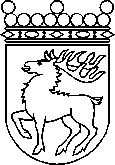 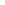 Ålands lagtingBETÄNKANDE nr 14/2021-2022BETÄNKANDE nr 14/2021-2022DatumLag- och kulturutskottet2022-09-01Till Ålands lagtingTill Ålands lagtingTill Ålands lagtingTill Ålands lagtingTill Ålands lagtingMariehamn den 1 september 2022Mariehamn den 1 september 2022OrdförandeRainer JuslinSekreterareSusanne Eriksson